O CANDIDATO DEVERÁ IMPRIMIR DUAS VIAS DESTE DOCUMENTO – PREENCHER APENAS O NOME, CONCURSO E A DATA DE NASCIMENTO. CHECK-LIST PARA MATRÍCULA NOS QUADROS DO CBMMS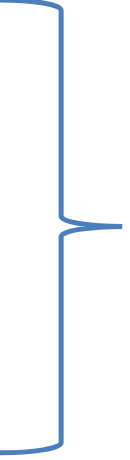 CHECK-LIST PARA MATRÍCULA NOS QUADROS DO CBMMSCHECK-LIST PARA MATRÍCULA NOS QUADROS DO CBMMSCHECK-LIST PARA MATRÍCULA NOS QUADROS DO CBMMSCHECK-LIST PARA MATRÍCULA NOS QUADROS DO CBMMSNOME:NOME:NOME:NOME:NOME: Concurso: (   ) CFO BM QOE (   ) CFO BM QOS Concurso: (   ) CFO BM QOE (   ) CFO BM QOSData de NascimentoData de Nascimento_____/_______/__________Instruções: Os candidatos deverão organizar toda documentação seguindo a ordem dos itens do CHECKLIST. Nesta ficha preencher apenas o NOME, DATA DE NASCIMENTO, CPF e CONCURSO. IMPRIMIR DUAS VIASInstruções: Os candidatos deverão organizar toda documentação seguindo a ordem dos itens do CHECKLIST. Nesta ficha preencher apenas o NOME, DATA DE NASCIMENTO, CPF e CONCURSO. IMPRIMIR DUAS VIASInstruções: Os candidatos deverão organizar toda documentação seguindo a ordem dos itens do CHECKLIST. Nesta ficha preencher apenas o NOME, DATA DE NASCIMENTO, CPF e CONCURSO. IMPRIMIR DUAS VIASInstruções: Os candidatos deverão organizar toda documentação seguindo a ordem dos itens do CHECKLIST. Nesta ficha preencher apenas o NOME, DATA DE NASCIMENTO, CPF e CONCURSO. IMPRIMIR DUAS VIASInstruções: Os candidatos deverão organizar toda documentação seguindo a ordem dos itens do CHECKLIST. Nesta ficha preencher apenas o NOME, DATA DE NASCIMENTO, CPF e CONCURSO. IMPRIMIR DUAS VIASORIGEM DO CANDIDATO  - Preenchimento exclusivo da comissãoORIGEM DO CANDIDATO  - Preenchimento exclusivo da comissãoORIGEM DO CANDIDATO  - Preenchimento exclusivo da comissãoORIGEM DO CANDIDATO  - Preenchimento exclusivo da comissãoORIGEM DO CANDIDATO  - Preenchimento exclusivo da comissãoa. (   ) Civil    
b. (   ) Militar do Estado de MS - [   ] PMMS [  ] CBM MS
c. (   ) Militar das Forças Armadas e Auxiliares (PM e CBM de outras UF)a. (   ) Civil    
b. (   ) Militar do Estado de MS - [   ] PMMS [  ] CBM MS
c. (   ) Militar das Forças Armadas e Auxiliares (PM e CBM de outras UF)a. (   ) Civil    
b. (   ) Militar do Estado de MS - [   ] PMMS [  ] CBM MS
c. (   ) Militar das Forças Armadas e Auxiliares (PM e CBM de outras UF)a. (   ) Civil    
b. (   ) Militar do Estado de MS - [   ] PMMS [  ] CBM MS
c. (   ) Militar das Forças Armadas e Auxiliares (PM e CBM de outras UF)a. (   ) Civil    
b. (   ) Militar do Estado de MS - [   ] PMMS [  ] CBM MS
c. (   ) Militar das Forças Armadas e Auxiliares (PM e CBM de outras UF)ItemMILITARES  INTEGRANTES DA PMMS E CBMMS - Preenchimento exclusivo da comissãoMILITARES  INTEGRANTES DA PMMS E CBMMS - Preenchimento exclusivo da comissãoMILITARES  INTEGRANTES DA PMMS E CBMMS - Preenchimento exclusivo da comissãoMILITARES  INTEGRANTES DA PMMS E CBMMS - Preenchimento exclusivo da comissão1FORMULÁRIO  6 - OPÇÃO DE REMUNERAÇÃO(   ) SIM (   ) NÃO (   ) NÃO SE APLICA2Identidade Funcional (Militar Estadual da PMMS e CBMMS) para comprovação do exercício do Cargo;(   ) SIM (   ) NÃO (   ) NÃO SE APLICA3Ofício, Certidão ou Documento que contenha:CHECKLIST ABAIXOCHECKLIST ABAIXOCHECKLIST ABAIXOaApresentação do Militar;(   ) SIM (   ) NÃO (   ) NÃO SE APLICAbTempo de efetivo serviço em Instituição Militar do Estado de Mato Grosso do Sul (PMMS e/ou CBMMS);(   ) SIM (   ) NÃO (   ) NÃO SE APLICAcNão estar submetido a Conselho de Disciplina ou de Justificação;(   ) SIM (   ) NÃO (   ) NÃO SE APLICAdComportamento do militar, se for caso;(   ) SIM (   ) NÃO (   ) NÃO SE APLICAeExtrato de Elogios e Punições, se for o caso.(   ) SIM (   ) NÃO (   ) NÃO SE APLICAMILITARES DAS FORÇAS ARMADAS E AUXILIARES (PM E CBM) DE OUTRO ENTE FEDERATIVO - Preenchimento exclusivo da comissãoMILITARES DAS FORÇAS ARMADAS E AUXILIARES (PM E CBM) DE OUTRO ENTE FEDERATIVO - Preenchimento exclusivo da comissãoMILITARES DAS FORÇAS ARMADAS E AUXILIARES (PM E CBM) DE OUTRO ENTE FEDERATIVO - Preenchimento exclusivo da comissãoMILITARES DAS FORÇAS ARMADAS E AUXILIARES (PM E CBM) DE OUTRO ENTE FEDERATIVO - Preenchimento exclusivo da comissão4FORMULÁRIO  5  - CIÊNCIA DE DESLIGAMENTO DO 1º BIMESTRE;(   ) SIM (   ) NÃO (   ) NÃO SE APLICA5Identidade Funcional (Militar Forças Armadas e Auxiliares)  para comprovação do exercício do Cargo;(   ) SIM (   ) NÃO (   ) NÃO SE APLICA6Ofício, Certidão ou Documento que contenha:CHECKLIST ABAIXOCHECKLIST ABAIXOCHECKLIST ABAIXOaApresentação do Militar e autorização;(   ) SIM (   ) NÃO (   ) NÃO SE APLICAbNão estar submetido a Conselho de Disciplina ou de Justificação;(   ) SIM (   ) NÃO (   ) NÃO SE APLICAcComportamento do militar, se for o caso;(   ) SIM (   ) NÃO (   ) NÃO SE APLICAdExtrato de Elogios e Punições, se for o caso.(   ) SIM (   ) NÃO (   ) NÃO SE APLICATODOS CANDIDATOS (CIVIS E MILITARES) - Preenchimento exclusivo da comissãoTODOS CANDIDATOS (CIVIS E MILITARES) - Preenchimento exclusivo da comissãoTODOS CANDIDATOS (CIVIS E MILITARES) - Preenchimento exclusivo da comissãoTODOS CANDIDATOS (CIVIS E MILITARES) - Preenchimento exclusivo da comissão7FICHA DE CADASTRO PARA POSSE E IMPLANTAÇÃO NO SISTEMA DE RECURSOS HUMANOS(   ) SIM (   ) NÃO (   ) NÃO SE APLICA8FORMULÁRIO  3 - DECLARAÇÃO DE BENS(   ) SIM (   ) NÃO (   ) NÃO SE APLICA9FORMULÁRIO  4 - NÃO EXCLUSÃO A BEM DO SERVIÇO PÚBLICO(   ) SIM (   ) NÃO (   ) NÃO SE APLICACANDIDATOS CIVIS - Preenchimento exclusivo da comissãoCANDIDATOS CIVIS - Preenchimento exclusivo da comissãoCANDIDATOS CIVIS - Preenchimento exclusivo da comissãoCANDIDATOS CIVIS - Preenchimento exclusivo da comissão10FORMULÁRIO 1 OU 2 - Declaração de não acúmulo ou acúmulo de cargo; e, quando for o caso, de que requereu exoneração, rescisão do contrato de trabalho, dispensa do cargo ou vacância de emprego/função pública que vinha exercendo (original).(   ) SIM (   ) NÃO (   ) NÃO SE APLICACFO QOE E QOS  - ESCOLARIDADE - Preenchimento exclusivo da comissãoCFO QOE E QOS  - ESCOLARIDADE - Preenchimento exclusivo da comissãoCFO QOE E QOS  - ESCOLARIDADE - Preenchimento exclusivo da comissãoCFO QOE E QOS  - ESCOLARIDADE - Preenchimento exclusivo da comissãoCFO QOE E QOS  - ESCOLARIDADE - Preenchimento exclusivo da comissão11(   ) CFO QOE - Diploma com Histórico escolar ou certificado de conclusão do Curso de Especialista, expedido por instituição de ensino público ou particular, devidamente reconhecido pelo Ministério da Educação;

(   ) CFO QOS - Diploma com Histórico escolar ou certificado de conclusão do Curso de Medicina, expedido por instituição de ensino público ou particular, devidamente reconhecido pelo Ministério da Educação.(   ) SIM (   ) NÃO (   ) NÃO SE APLICADEMAIS DOCUMENTOS - Preenchimento exclusivo da comissãoDEMAIS DOCUMENTOS - Preenchimento exclusivo da comissãoDEMAIS DOCUMENTOS - Preenchimento exclusivo da comissãoDEMAIS DOCUMENTOS - Preenchimento exclusivo da comissãoDEMAIS DOCUMENTOS - Preenchimento exclusivo da comissão123 (três) fotografias recentes do candidato sem óculos, em tamanho 3x4cm, coloridas, com fundo branco;(   ) SIM (   ) NÃO (   ) NÃO SE APLICA13Documento de Identidade – RG, CNH ou Carteira profissional (cópia e original);(   ) SIM (   ) NÃO (   ) NÃO SE APLICA14Cadastro de Pessoa Física – CPF/CNH (cópia e original);(   ) SIM (   ) NÃO (   ) NÃO SE APLICA15Certidão de Nascimento ou Certidão de Casamento, se for o caso (cópia e original);(   ) SIM (   ) NÃO (   ) NÃO SE APLICA16Certificado de Reservista ou Certificado de Alistamento Militar ou Certificado de Dispensa de Incorporação/Isenção ou Carta Patente, para candidatos do sexo masculino (cópia e original); Obs.: Militares da ativa deverão apresentar Identidade Funcional.(   ) SIM (   ) NÃO (   ) NÃO SE APLICA17Título de Eleitor (cópia e original) e Certidão de Quitação Eleitoral  (http://www.tse.jus.br/eleitor/certidoes/certidao-de-quitacao-eleitoral) (original);(   ) SIM (   ) NÃO (   ) NÃO SE APLICA18Cadastramento no PIS/PASEP (número);(   ) SIM (   ) NÃO (   ) NÃO SE APLICA19Carteira Nacional de Habilitação - CNH, no mínimo de categoria “B”, valendo a CNH Provisória (cópia e original);(   ) SIM (   ) NÃO (   ) NÃO SE APLICA20Comprovante de residência atual - conta de luz, de água, contrato de aluguel, etc. - (cópia e original)(   ) SIM (   ) NÃO (   ) NÃO SE APLICA21Certidões originais (dentro dos respectivos prazos de validade) de distribuidores das Justiças Estadual, Federal, Eleitoral e Militar, para os candidatos de ambos os sexos, dos locais onde o candidato tiver residido nos últimos 05 (cinco) anos sendo:CHECKLIST ABAIXOCHECKLIST ABAIXOCHECKLIST ABAIXO22i) Certidões dos distribuidores cíveis e criminais da Justiça Federal de primeiro e segundo graus, dos locais onde o candidato tenha residido nos últimos 5 (cinco anos), para candidatos de ambos os sexos, as quais poderão ser obtidas via internet, por meio do endereço https://www.cjf.jus.br/cjf/certidao-negativa/; (   ) SIM (   ) NÃO (   ) NÃO SE APLICA23ii) Certidões de ações criminais militares da Justiça Militar da União, para candidatos de ambos os sexos, que poderá ser obtida via internet, por meio do endereço https://www.stm.jus.br/servicos-stm/certidao-negativa/emitir-certidao-negativa;(   ) SIM (   ) NÃO (   ) NÃO SE APLICA24iii) Certidões dos distribuidores cíveis, criminais e criminais militares da Justiça Estadual de primeiro e segundo graus, para candidatos de ambos os sexos, dos locais onde o candidato tenha residido nos últimos 5 (cinco) anos;(   ) SIM (   ) NÃO (   ) NÃO SE APLICA25iv) Certidão de ações criminais eleitorais, expedida pelo Tribunal Superior Eleitoral, que poderá ser obtida via internet, por meio do endereço http://www.tse.jus.br/eleitor/certidoes/certidao-de-crimes-eleitorais; (   ) SIM (   ) NÃO (   ) NÃO SE APLICA26Certificado de registro de arma de fogo, se possuidor (cópia e original);(   ) SIM (   ) NÃO (   ) NÃO SE APLICA27Conta bancária (conta corrente)  do Banco do Brasil.(   ) SIM (   ) NÃO (   ) NÃO SE APLICA28(   ) CFO QOE e QOS - Possuir 34 anos 11 meses e 29 dias na data de encerramento das inscrições QOE e QOS (08/06/2018). Nascido a partir de 09/06/1983.(   ) SIM (   ) NÃO (   ) NÃO SE APLICA29 Possuir idade mínima de 18 (dezoito) anos completos na data da matrícula no Curso de Formação(   ) SIM (   ) NÃO (   ) NÃO SE APLICAOBSERVAÇÕES OBSERVAÇÕES OBSERVAÇÕES OBSERVAÇÕES OBSERVAÇÕES CAMPO GRANDE - MS, ______DE _____________DE 2020CAMPO GRANDE - MS, ______DE _____________DE 2020CAMPO GRANDE - MS, ______DE _____________DE 2020CAMPO GRANDE - MS, ______DE _____________DE 2020CAMPO GRANDE - MS, ______DE _____________DE 20201. O candidato declara a veracidade dos documentos e informações prestadas;1. O candidato declara a veracidade dos documentos e informações prestadas;1. O candidato declara a veracidade dos documentos e informações prestadas;1. O candidato declara a veracidade dos documentos e informações prestadas;1. O candidato declara a veracidade dos documentos e informações prestadas;2. Após análise pelo conferente, os documentos serão reanalisados pela presidente da Comissão.2. Após análise pelo conferente, os documentos serão reanalisados pela presidente da Comissão.2. Após análise pelo conferente, os documentos serão reanalisados pela presidente da Comissão.2. Após análise pelo conferente, os documentos serão reanalisados pela presidente da Comissão.2. Após análise pelo conferente, os documentos serão reanalisados pela presidente da Comissão.Assinatura do Conferencista 1                                                Assinatura do Candidato         Assinatura do Candidato         Assinatura do Candidato         Assinatura do Conferencista 2                                                Assinatura da Presidente da ComissãoAssinatura da Presidente da ComissãoAssinatura da Presidente da Comissão